Конспект НОД  прогулки (миниквест)  в младшей группе детского сада на тему: «Осень рядом»Конспект составила воспитатель Левченко Юлия Валентиновна
Цель:
- Учить понимать разнообразие явлений  осени;
- Учить чувствовать и понимать красоту окружающего мира, родной природы;-Изучить и познакомиться поподробнее с  участком детского сада;
Задачи:
- Расширять представления детей об осенних изменениях в природе;
- Учить детей называть приметы осени;
- Развивать у детей речевую активность, расширять  словарный запас;
- Тренировать в отгадывании загадок;
- Расширять кругозор
Материал: рисунки с признаками осени на бумаге в виде лепестка, основа для лепестков с липучкой для их закрепления их в единый цветок, конверты разноцветные (основных цветов) для лепестков,  которые будут спрятаны в разных местах на участке детского сада.Ход  НОД:1.Воспитатель вместе с детьми выходит на прогулку на участок 
Воспитатель:
Ребятки, мне кажется на нашем участке  что то очень интересное, что же это? А что мы пойдём искать вы узнаете если отгадаете загадку:
«Приходи! - её мы просим
В золотом наряде..Дети: Осень
Воспитатель:
Правильно, мы пойдём искать Осень она где то здесь спряталась. Как же мы ее найдем? Ой, пролетела ворона  и что то каркнула. Я понимаю язык птиц, ворона сказала,  что нужно искать разноцветные конверты, давайте посмотрим, где же тут могут быть разноцветные конверты… Дети смотрят и находят первый конверт   Воспитатель:
Какого цвета наш конверт? Что же в нем? Открываем. Лепесток! Что на нем нарисовано?Дети: Листья падают Воспитатель:
«Листья в воздухе кружатся,
Тихо на траву ложатся.
Сбрасывает листья сад-
Это просто...»Дети: Листопад! Листья падают с деревьев. Ребята, похоже это на осень?? Посмотрите на деревья на нашем участке на них тоже упали листья, значит у нас что ??? Дети:Осень Воспитатель: А как называется время  когда падают листья ?Дети: Листопад (повторить)Воспитатель:Какого цвета бывают осенние листья. Спасибо тебе лепесток, что нам подсказал про осень, приклеим наш лепесток вот на этот кружок (липучкой закрепляем  лепесток на основу будущего цветка), пойдем дальше. Ну, отправляемся в путь. Смотрите, всё замечайте и ничего не пропускайте! Дети идут под стихотворение:Идём мы по дорожке, где шагали чьи-то ножки"Маленькие ножки идут по дорожке,
А большие ноги идут по дороге.
Маленькие ножки бегут по дорожке,
А большие ноги бегут по дороге.
Маленькие ножки скок-прыг по дорожке,
А большие ноги скачут  по дороге."
2.Воспитатель: "Послушные у нас ножки. А куда же мы идём? "
Дети: «Идём искать Осень»
Воспитатель: Давайте посмотрим нет ли еще цветного конвертика на участке?"Находят конверт.Воспитатель:
 Какого цвета? Что на нем нарисовано? 
"В сентябре и в октябре
Их так много во дворе!
Дождь прошёл- оставил их,
Средних, маленьких, больших.Дети: Лужи
"Ветер тучу позовёт,Туча по небу плывёт.
И поверх садов и рощь
Моросит холодный …Дети: Дождь
"Без рук, без ног
Под окном стучится,
В избу просится" Что?Дети: ВетерВоспитатель: Какая погода осенью? Какая сейчас у нас погода? Подводим детей к ответу (Дождливая, пасмурная, ветреная, холодная), повторяем несколько раз эти слова…(липучкой закрепляем следующий лепесток на основу будущего цветка),Группа  следует дальше…3. Воспитатель: Пошли наши ножки прямо по дорожке .. .И нашли еще конверт. Какого он цвета?Здесь целых два лепестка!!!! Что же на лепестке нарисовано??Дети: Трактор убирает урожай и птички  и белочки несут в дупло припасы.Воспитатель:  
Опустели наш грядки,
Огород и сад в порядке.
Ты, земля, ещё рожай,
Мы собрали...(урожай)Люди собирают урожай с грядок, зимой будет много яблок, морковки ..Что еще собираем с огорода????? (ответы детей)Повторяем с детьми слово «Урожай»Птички и животные,  которые остаются зимовать собирают припасы орешки, грибочки, шишки, корешки, они пригодятся им холодной зимой когда ничего вокруг не будет сытного, все покроет снег…Приклеим наш лепесток вот на этот кружок (липучкой закрепляем  лепесток на основу будущего цветка).4.Воспитатель Идем дальше. Идут наши ножки прямо по дорожке…Снова нашли конверт. Какого же он цвета??Кто нарисован на лепесточке?Дети :На лепестке нарисованы птички Воспитатель:  Да, это птички. Куда же они летят? В теплые края. Как называются птицы,  улетающие на юг? (Перелетные)Повторяем с детьми: Перелетные(липучкой закрепляем  лепесток на основу будущего цветка).5. Воспитатель: Идем дальше. Идут наши ножки прямо по дорожке.Нашли конверт, в нем лепесток Ребята, холодно осенью?  Дождик может пойти?Грустить не нужно, ведь нам  помогает   в дождливую погоду….
"В сером небе низко
Тучи ходят близко,
Закрывают горизонт,
Будет дождь,
Мы взяли…Дети: ЗонтВоспитатель:Зонт поможет спрятаться от дождя , а от холода нам помогут…посмотрите на лепесток что здесь нарисовано??Дети: Теплые шапки, куртки, сапожки.Воспитатель:Конечно, осени мы одеваемся во все теплое и холод нам не страшен.(липучкой закрепляем  лепесток на основу будущего цветка).6. Воспитатель:Идем дальше. Идут наши ножки прямо по дорожке…Нашли конверт, в нем лепестокКто это нарисован?? Дети: Ребятки, дети. Воспитатель:А куда они идут? (в детский сад) Осенью все ребятки возвращаются с  отдыха в детский сад.  Встречаются и очень рады видеть детей, воспитателей, свою площадку. Хорошая у нас площадка? Что Вам нравиться на ней?Мы гуляли во дворе,
Покатались на горе
Покормили птичек,
А я слепил куличекПтички, птички
подходите -
Угостить мы вас хотим!
Ешьте сколько захотите
Мы вам зернышек дадим!(липучкой закрепляем  лепесток на основу будущего цветка).7. Воспитатель: Ой , ребята, посмотрите, что это получилось у нас??Дети: Цветок! Воспитатель: Все лепестки соединились в цветок!Это Осень нам подарила цветок, потому что мы все про нее знаем!Спасибо Осень!!! А нам пора возвращаться в группу!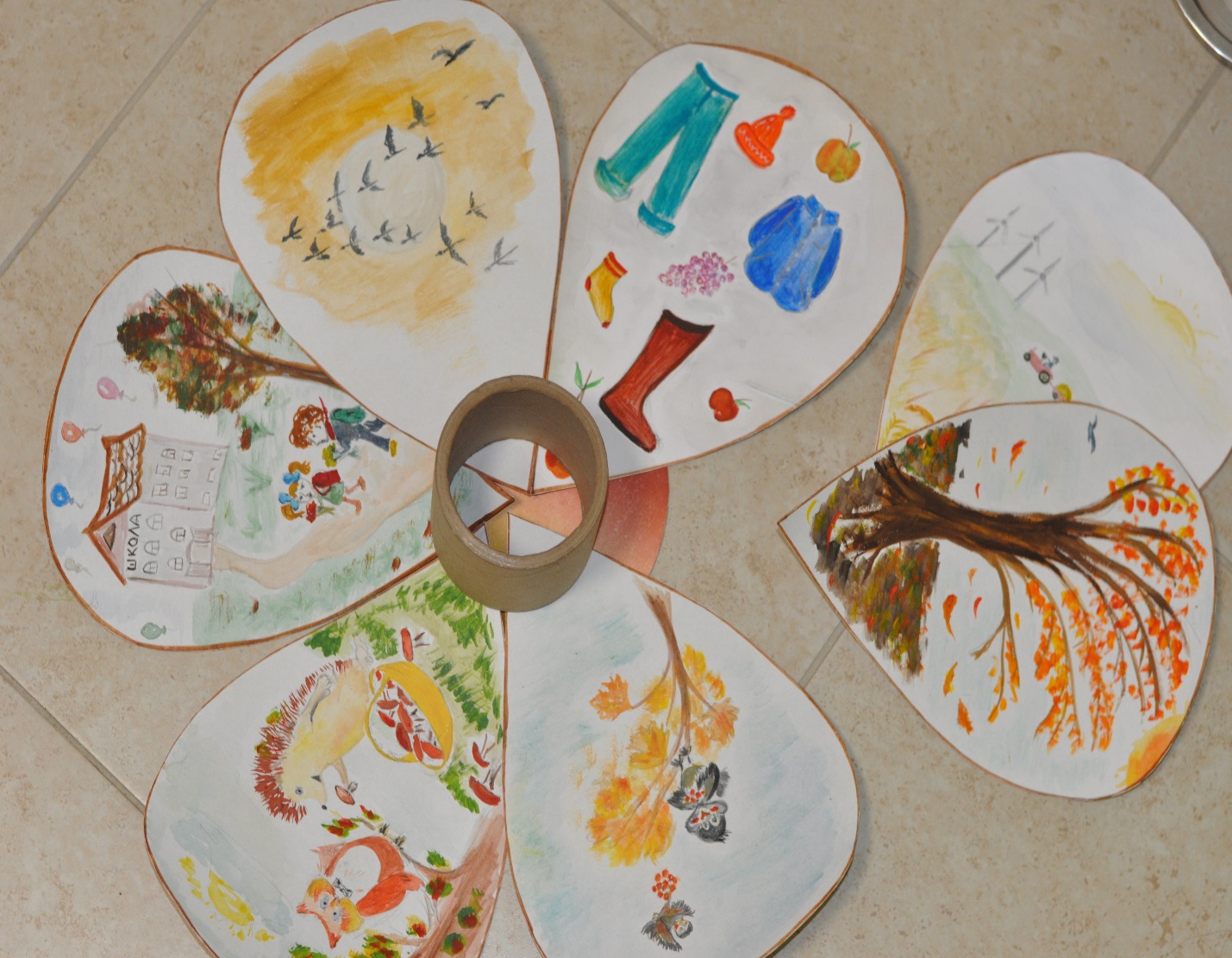 